INSTITUTO   TECNOLÓGICO  SUPERIOR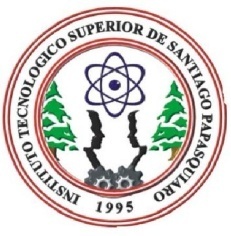 de Santiago  PapasquiaroPLAN DE TRABAJO DEL SERVICIO SOCIALCOMPETENCIASNOMBRE DEL ALUMNO: 		NOMBRE DE LA DEPENDENCIA: OBJETIVO DEL PLAN DE TRABAJO: ACTIVIDADES A DESARROLLARPERIODO